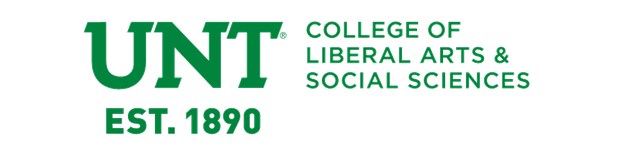 Department of Dance and Theatre19-20 Catalog Year- BA in Dance with Teacher CertificationFour Year PlanFollowing is one suggested four-year degree plan.  Students are encouraged to see their Advisor each semester for help with program decisions and enrollment.  Students are responsible for meeting all course prerequisites.*Actual degree plans may vary depending on availability of courses in a given semester and level of dance technique placement.  Students may wish to use opportunities for electives to complete a minor of their choice or education courses for teacher certification.Freshman--Spring SemesterHrs.DANC 1402 Modern II or higher*2DANC 1412 Ballet II or higher*1Component Area Option Course 13Life and Physical Sciences3ENGL 1320 College Writing II3 PSCI 2306 US & Texas Constitutions & Institutions3Total hours15Freshman--Fall SemesterHrs.DANC 1401 Modern I or higher*2DANC 1411 Ballet I or higher*1DANC 1250 Choreography I3MATH 1580 Survey of Math with Applications or Math 1680 Statistics3ENGL 1310 College Writing I3PSCI 2305 US Political Behavior & Policy3Total hours15Sophomore--Fall SemesterHrs.DANC 2403 Modern III or higher*2DANC 2413 Ballet III or higher*1DANC 2250 Choreography II3HIST 2610 US History to 18653Foreign Language 20403Creative Arts (DANC 2800—Pre-req for 3800)3 DANC 2060 Music for Dancers3Total hours18Sophomore--Spring SemesterHrs.DANC 2404 Modern IV or higher*2DANC 2414 Ballet IV or higher*1Global Dance1HIST 2620 US History Since 18653Life and Physical Sciences3Social & Behavioral Science3Foreign Language 20503Total hours16Junior--Fall SemesterHrs.DANC 3405/4408 Modern Technique V or higher2DANC 3050 Dance Kinesiology3DANC 1050 Dance Performance1Global Dance1Language, Philosophy & Culture3EDCI 3830 Teaching/Learning Process & Evaluation3EDCI 3800 Professional Issues in Teaching3COMM and Digital Skills Dist. Course (Advanced)3Total hours19Junior--Spring SemesterHrs.DANC 3406/4408 Modern VI or higher2DANC 3800 History of Concert Dance in the US3DANC 3630 Laban Studies3DANC 4050 Dance Performance & Performance Lab1EDCI 4060 Content Area Reading in Secondary Schools3DANC 3250 Choreography III3Diversity & Global Issues Dist. Course (Advanced) 3Total hours18Senior--Fall SemesterHrs.DANC 4070 Dance Pedagogy3DANC 4046 Dance & Technology3Component Area Option Course 23EDCI 4840 Instructional Strategies & Classroom Management3Global Dance (Advanced)1EDCI 4070 Teaching Diverse Populations3Total hours16Senior--Spring SemesterHrs.EDSE 4108 Student Teaching in Secondary Schools3EDSE 4118 Student Teaching in Secondary Schools3Total hours6